「咖啡達人跨領域學分學程」規畫書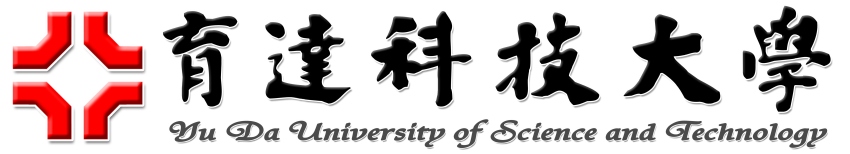 一、學分學程名稱咖啡達人跨領域學分學程咖啡達人跨領域學分學程咖啡達人跨領域學分學程咖啡達人跨領域學分學程二、設置宗旨以精品咖啡技能及經營為導向，培養學生之創新與創意思維、團隊合作與創業精神，透過計畫確立實務與實用性教學之價值，並讓學生發揮務實致用與學用合一特色精神，提升自我競爭力。以精品咖啡技能及經營為導向，培養學生之創新與創意思維、團隊合作與創業精神，透過計畫確立實務與實用性教學之價值，並讓學生發揮務實致用與學用合一特色精神，提升自我競爭力。以精品咖啡技能及經營為導向，培養學生之創新與創意思維、團隊合作與創業精神，透過計畫確立實務與實用性教學之價值，並讓學生發揮務實致用與學用合一特色精神，提升自我競爭力。以精品咖啡技能及經營為導向，培養學生之創新與創意思維、團隊合作與創業精神，透過計畫確立實務與實用性教學之價值，並讓學生發揮務實致用與學用合一特色精神，提升自我競爭力。三、學分學程設置單位休閒事業管理系休閒事業管理系休閒事業管理系休閒事業管理系四、其他參與教學單位餐旅經營系餐旅經營系餐旅經營系餐旅經營系五、學程主持人休閒事業管理系系主任休閒事業管理系系主任休閒事業管理系系主任休閒事業管理系系主任六、課程規劃及學分數修習本學程學生應依修習規定，修畢本學程之課程規劃18 學分，即視為修完本學分學程；修習規定如下：1.須修畢本學程必修學分。2.本學程之選修學分，至少修習8學分。修習本學程學生應依修習規定，修畢本學程之課程規劃18 學分，即視為修完本學分學程；修習規定如下：1.須修畢本學程必修學分。2.本學程之選修學分，至少修習8學分。修習本學程學生應依修習規定，修畢本學程之課程規劃18 學分，即視為修完本學分學程；修習規定如下：1.須修畢本學程必修學分。2.本學程之選修學分，至少修習8學分。修習本學程學生應依修習規定，修畢本學程之課程規劃18 學分，即視為修完本學分學程；修習規定如下：1.須修畢本學程必修學分。2.本學程之選修學分，至少修習8學分。課程名稱課程名稱課程屬性學分數/時數開課單位西點烘焙製作(一)西點烘焙製作(一)■學程必修□學程選修4/4餐旅經營系手沖咖啡調製技術精品咖啡調製技術手沖咖啡調製技術精品咖啡調製技術■學程必修□學程選修3/3休閒事業管理系(二選一)義式咖啡調製技術義式咖啡調製技術■學程必修□學程選修3/3休閒事業管理系餐飲服務實務餐飲服務實務□學程必修■學程選修2/2餐旅經營系西點烘焙製作(二)西點烘焙製作(二)□學程必修■學程選修4/4餐旅經營系宴會創意點心宴會創意點心□學程必修■學程選修2/2餐旅經營系咖啡概論咖啡概論□學程必修■學程選修2/2休閒事業管理系餐飲衛生與安全餐飲衛生與安全□學程必修■學程選修2/2休閒事業管理系咖啡拉花藝術咖啡拉花藝術□學程必修■學程選修3/3休閒事業管理系咖啡烘培技術咖啡烘培技術□學程必修■學程選修3/3休閒事業管理系咖啡創業與經營實務咖啡創業與經營實務□學程必修■學程選修2/2休閒事業管理系其他修習課程規定1.該學分學程限修人數名額不限 (但仍受課程之選修人數限制)。2.凡本校大學部(含進修部)四年制二年級以上、二年制之學生，對於本領域有高度興趣學生，均可選修本學程。3.已修滿學程規定之科目與學分，其中非屬於主修系(所)、雙主修、或輔系課程者，是否列入畢業選修學分計算，依各系(所)之規定辦理。4.各學程最低學分數不得少於十八學分。學生修讀學程，應修滿規定之科目與學分數，其中至少應有九學分不屬於學生主修、雙主修、輔系及其他學程之必修科目。1.該學分學程限修人數名額不限 (但仍受課程之選修人數限制)。2.凡本校大學部(含進修部)四年制二年級以上、二年制之學生，對於本領域有高度興趣學生，均可選修本學程。3.已修滿學程規定之科目與學分，其中非屬於主修系(所)、雙主修、或輔系課程者，是否列入畢業選修學分計算，依各系(所)之規定辦理。4.各學程最低學分數不得少於十八學分。學生修讀學程，應修滿規定之科目與學分數，其中至少應有九學分不屬於學生主修、雙主修、輔系及其他學程之必修科目。1.該學分學程限修人數名額不限 (但仍受課程之選修人數限制)。2.凡本校大學部(含進修部)四年制二年級以上、二年制之學生，對於本領域有高度興趣學生，均可選修本學程。3.已修滿學程規定之科目與學分，其中非屬於主修系(所)、雙主修、或輔系課程者，是否列入畢業選修學分計算，依各系(所)之規定辦理。4.各學程最低學分數不得少於十八學分。學生修讀學程，應修滿規定之科目與學分數，其中至少應有九學分不屬於學生主修、雙主修、輔系及其他學程之必修科目。1.該學分學程限修人數名額不限 (但仍受課程之選修人數限制)。2.凡本校大學部(含進修部)四年制二年級以上、二年制之學生，對於本領域有高度興趣學生，均可選修本學程。3.已修滿學程規定之科目與學分，其中非屬於主修系(所)、雙主修、或輔系課程者，是否列入畢業選修學分計算，依各系(所)之規定辦理。4.各學程最低學分數不得少於十八學分。學生修讀學程，應修滿規定之科目與學分數，其中至少應有九學分不屬於學生主修、雙主修、輔系及其他學程之必修科目。八、檢附相關資料以及審核標準1.申請檢附資料：成績單、學程申請書（含申請動機以及相關經驗說明）。2.審核標準：依該年級上學期成績排名，以及申請動機與相關經驗審核之，經各學程單位審核後通過之學生名單始得修讀。修滿學程規定之科目與學分者，經學程單位審核通過，並送教務處核備後，由各學院核發學程證書。1.申請檢附資料：成績單、學程申請書（含申請動機以及相關經驗說明）。2.審核標準：依該年級上學期成績排名，以及申請動機與相關經驗審核之，經各學程單位審核後通過之學生名單始得修讀。修滿學程規定之科目與學分者，經學程單位審核通過，並送教務處核備後，由各學院核發學程證書。1.申請檢附資料：成績單、學程申請書（含申請動機以及相關經驗說明）。2.審核標準：依該年級上學期成績排名，以及申請動機與相關經驗審核之，經各學程單位審核後通過之學生名單始得修讀。修滿學程規定之科目與學分者，經學程單位審核通過，並送教務處核備後，由各學院核發學程證書。1.申請檢附資料：成績單、學程申請書（含申請動機以及相關經驗說明）。2.審核標準：依該年級上學期成績排名，以及申請動機與相關經驗審核之，經各學程單位審核後通過之學生名單始得修讀。修滿學程規定之科目與學分者，經學程單位審核通過，並送教務處核備後，由各學院核發學程證書。